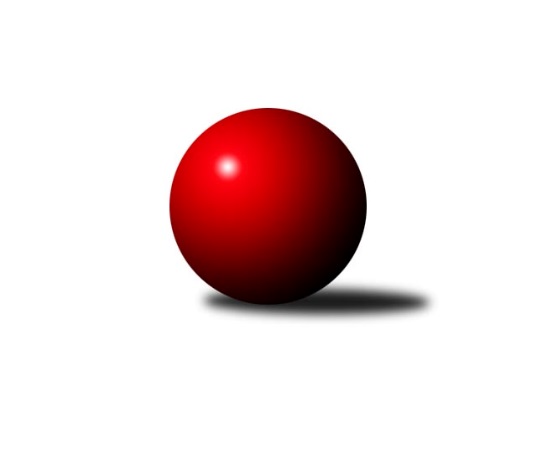 Č.6Ročník 2022/2023	12.11.2022Nejlepšího výkonu v tomto kole: 2601 dosáhlo družstvo: TJ Elektrárny Kadaň BKrajský přebor Ústeckého kraje 2022/2023Výsledky 6. kolaSouhrnný přehled výsledků:SKK Bílina	- Sokol Ústí n. L.	3:5	2343:2406	5.5:6.5	12.11.Sokol Spořice	- TJ Lokomotiva Ústí n. L. C	6:2	2290:2106	8.0:4.0	12.11.TJ Lokomotiva Žatec	- TJ Teplice Letná B	7:1	2530:2455	8.0:4.0	12.11.TJ Elektrárny Kadaň B	- SK Verneřice B	8:0	2601:2312	10.0:2.0	12.11.Tabulka družstev:	1.	Sokol Ústí n. L.	5	5	0	0	28.0 : 12.0 	32.5 : 27.5 	 2316	10	2.	SKK Podbořany B	5	4	1	0	26.0 : 14.0 	34.0 : 26.0 	 2518	9	3.	SKK Bílina	5	4	0	1	29.0 : 11.0 	38.5 : 21.5 	 2426	8	4.	TJ Teplice Letná B	5	3	0	2	22.0 : 18.0 	30.5 : 29.5 	 2472	6	5.	TJ Elektrárny Kadaň B	5	2	1	2	21.0 : 19.0 	34.0 : 26.0 	 2465	5	6.	TJ Lokomotiva Žatec	5	2	1	2	21.0 : 19.0 	29.0 : 31.0 	 2351	5	7.	Sokol Spořice	6	1	1	4	18.0 : 30.0 	33.5 : 38.5 	 2361	3	8.	TJ Lokomotiva Ústí n. L. C	6	1	0	5	17.0 : 31.0 	34.5 : 37.5 	 2341	2	9.	SK Verneřice B	6	0	0	6	10.0 : 38.0 	21.5 : 50.5 	 2291	0Podrobné výsledky kola:	 SKK Bílina	2343	3:5	2406	Sokol Ústí n. L.	Lukáš Uhlíř	 	 232 	 209 		441 	 1:1 	 429 	 	209 	 220		Petr Bílek	Martin Vích	 	 190 	 190 		380 	 0:2 	 412 	 	192 	 220		Petr Kunt ml.	Jiří Pavelka	 	 174 	 196 		370 	 1:1 	 393 	 	217 	 176		Patrik Bílek	Jitka Šálková	 	 192 	 195 		387 	 1.5:0.5 	 386 	 	191 	 195		Jindřich Wolf	Zdeněk Vítr	 	 183 	 193 		376 	 2:0 	 369 	 	179 	 190		Petr Kuneš	Martin Čecho	 	 202 	 187 		389 	 0:2 	 417 	 	204 	 213		Petr Kunt st.rozhodčí: Zdeněk VítrNejlepší výkon utkání: 441 - Lukáš Uhlíř	 Sokol Spořice	2290	6:2	2106	TJ Lokomotiva Ústí n. L. C	Gustav Marenčák	 	 176 	 201 		377 	 2:0 	 362 	 	170 	 192		Zdeněk Rauner	Jiří Wetzler	 	 188 	 182 		370 	 1:1 	 371 	 	190 	 181		Jaroslav Vorlický	Štefan Kutěra	 	 221 	 212 		433 	 2:0 	 395 	 	212 	 183		Zuzana Tiličková	Petr Andres	 	 165 	 191 		356 	 0:2 	 424 	 	221 	 203		Marcela Bořutová	Jitka Jindrová	 	 188 	 203 		391 	 2:0 	 366 	 	185 	 181		Květuše Strachoňová	Jiřina Kařízková	 	 181 	 182 		363 	 1:1 	 188 	 	188 	 0		Zdenek Ramajzlrozhodčí: Štefan KutěraNejlepší výkon utkání: 433 - Štefan Kutěra	 TJ Lokomotiva Žatec	2530	7:1	2455	TJ Teplice Letná B	Dominik Manga	 	 167 	 205 		372 	 0:2 	 437 	 	227 	 210		Martin Lukeš	Iveta Ptáčková	 	 218 	 207 		425 	 1:1 	 403 	 	185 	 218		Jindřich Formánek	Jiří Jarolím	 	 228 	 215 		443 	 2:0 	 420 	 	221 	 199		Josef Jiřinský	Václav Tajbl st.	 	 232 	 216 		448 	 2:0 	 396 	 	207 	 189		Milan Hnilica	Šárka Uhlíková	 	 220 	 184 		404 	 1:1 	 394 	 	192 	 202		Karel Bouša	Zdeněk Ptáček st.	 	 220 	 218 		438 	 2:0 	 405 	 	193 	 212		Tomáš Čecháčekrozhodčí: Zdeněk Ptáček st.Nejlepší výkon utkání: 448 - Václav Tajbl st.	 TJ Elektrárny Kadaň B	2601	8:0	2312	SK Verneřice B	Nataša Triščová	 	 203 	 204 		407 	 2:0 	 385 	 	194 	 191		Ladislav Elis ml.	Kateřina Ambrová	 	 232 	 226 		458 	 2:0 	 349 	 	183 	 166		Hana Machová	Robert Ambra	 	 187 	 234 		421 	 1:1 	 385 	 	210 	 175		Pavlína Sekyrová	Antonín Onderka	 	 243 	 204 		447 	 2:0 	 394 	 	200 	 194		David Sekyra	Barbora Ambrová	 	 233 	 215 		448 	 2:0 	 388 	 	183 	 205		Kamila Ledwoňová	Zdeněk Hošek	 	 194 	 226 		420 	 1:1 	 411 	 	226 	 185		Miroslav Zítkarozhodčí: Robert AmbraNejlepší výkon utkání: 458 - Kateřina AmbrováPořadí jednotlivců:	jméno hráče	družstvo	celkem	plné	dorážka	chyby	poměr kuž.	Maximum	1.	Kamil Srkal 	SKK Podbořany B	436.50	304.8	131.8	6.8	4/4	(460)	2.	Martin Dolejší 	TJ Teplice Letná B	436.00	295.0	141.0	4.8	3/4	(474)	3.	Nela Šuterová 	SKK Podbořany B	434.67	298.7	136.0	4.0	3/4	(482)	4.	Martin Čecho 	SKK Bílina	433.83	303.0	130.8	9.7	2/3	(452)	5.	Petr Bílek 	Sokol Ústí n. L.	427.00	278.7	148.3	5.7	2/3	(444)	6.	Josef Jiřinský 	TJ Teplice Letná B	426.88	298.3	128.6	5.8	4/4	(455)	7.	Barbora Ambrová 	TJ Elektrárny Kadaň B	426.00	292.4	133.6	6.0	3/3	(448)	8.	Vladislav Krusman 	SKK Podbořany B	422.25	297.1	125.1	7.3	4/4	(443)	9.	Tomáš Čecháček 	TJ Teplice Letná B	418.33	290.0	128.3	6.7	3/4	(438)	10.	Štefan Kutěra 	Sokol Spořice	418.08	289.9	128.2	9.8	4/4	(447)	11.	Lukáš Uhlíř 	SKK Bílina	416.22	292.6	123.7	6.1	3/3	(463)	12.	David Marcelly 	SKK Podbořany B	416.13	290.8	125.4	9.6	4/4	(454)	13.	Zdeněk Vítr 	SKK Bílina	415.78	285.6	130.2	8.3	3/3	(455)	14.	Zdeněk Hošek 	TJ Elektrárny Kadaň B	415.33	293.2	122.1	5.2	3/3	(458)	15.	Robert Ambra 	TJ Elektrárny Kadaň B	413.11	273.2	139.9	5.0	3/3	(421)	16.	Pavlína Černíková 	SKK Bílina	412.83	289.3	123.5	7.0	3/3	(429)	17.	Kateřina Ambrová 	TJ Elektrárny Kadaň B	412.11	284.6	127.6	7.8	3/3	(458)	18.	Marcela Bořutová 	TJ Lokomotiva Ústí n. L. C	411.20	287.0	124.2	7.4	5/5	(445)	19.	Zdeněk Ptáček  st.	TJ Lokomotiva Žatec	410.75	282.4	128.4	6.6	2/2	(438)	20.	Jiří Pavelka 	SKK Bílina	409.11	278.8	130.3	6.7	3/3	(431)	21.	Antonín Onderka 	TJ Elektrárny Kadaň B	409.00	286.7	122.3	6.2	2/3	(447)	22.	Jindřich Formánek 	TJ Teplice Letná B	407.50	282.6	124.9	8.3	4/4	(447)	23.	Zdeněk Rauner 	TJ Lokomotiva Ústí n. L. C	407.13	278.8	128.4	7.0	4/5	(471)	24.	Václav Tajbl  st.	TJ Lokomotiva Žatec	406.88	283.1	123.8	5.8	2/2	(457)	25.	Petr Kunt  ml.	Sokol Ústí n. L.	406.67	296.3	110.3	11.1	3/3	(423)	26.	Ladislav Moravec 	SK Verneřice B	406.00	274.3	131.8	9.0	4/5	(434)	27.	Kristýna Ausbuherová 	SKK Podbořany B	406.00	299.3	106.7	10.3	3/4	(418)	28.	Václav Kordulík 	Sokol Spořice	401.17	279.3	121.8	10.2	3/4	(443)	29.	Petr Kunt  st.	Sokol Ústí n. L.	401.00	282.7	118.3	9.4	3/3	(417)	30.	Jiří Jarolím 	TJ Lokomotiva Žatec	400.50	280.7	119.8	10.2	2/2	(443)	31.	Nataša Triščová 	TJ Elektrárny Kadaň B	400.33	286.0	114.3	11.5	3/3	(407)	32.	Petr Andres 	Sokol Spořice	397.92	286.3	111.6	9.9	4/4	(409)	33.	Karel Bouša 	TJ Teplice Letná B	394.75	281.8	113.0	10.0	4/4	(433)	34.	Miroslav Zítka 	SK Verneřice B	393.90	275.6	118.3	10.2	5/5	(423)	35.	Horst Schmiedl 	Sokol Spořice	393.50	273.1	120.4	10.3	4/4	(414)	36.	Šárka Uhlíková 	TJ Lokomotiva Žatec	392.75	282.8	110.0	9.5	2/2	(404)	37.	Pavlína Sekyrová 	SK Verneřice B	392.70	281.6	111.1	9.0	5/5	(412)	38.	Gustav Marenčák 	Sokol Spořice	391.33	276.6	114.8	13.2	4/4	(432)	39.	Kamila Ledwoňová 	SK Verneřice B	388.60	283.7	104.9	10.7	5/5	(412)	40.	Jaroslav Vorlický 	TJ Lokomotiva Ústí n. L. C	386.50	275.5	111.0	12.3	4/5	(413)	41.	Milan Hnilica 	TJ Teplice Letná B	386.50	280.8	105.8	14.3	4/4	(404)	42.	Jindřich Wolf 	Sokol Ústí n. L.	383.67	274.8	108.8	11.2	3/3	(413)	43.	Iveta Ptáčková 	TJ Lokomotiva Žatec	383.13	269.0	114.1	9.8	2/2	(437)	44.	David Sekyra 	SK Verneřice B	378.90	274.2	104.7	12.2	5/5	(410)	45.	Jiří Wetzler 	Sokol Spořice	376.38	276.6	99.8	14.8	4/4	(387)	46.	Květuše Strachoňová 	TJ Lokomotiva Ústí n. L. C	373.20	280.1	93.1	14.2	5/5	(423)	47.	Lubomír Ptáček 	TJ Lokomotiva Žatec	370.00	273.3	96.8	10.3	2/2	(393)	48.	Patrik Bílek 	Sokol Ústí n. L.	366.50	266.5	100.0	13.5	3/3	(393)	49.	Martin Vích 	SKK Bílina	364.83	264.7	100.2	12.8	3/3	(380)	50.	Zdenek Ramajzl 	TJ Lokomotiva Ústí n. L. C	363.10	261.9	101.2	8.6	5/5	(465)	51.	Petr Kuneš 	Sokol Ústí n. L.	347.67	263.3	84.3	17.7	3/3	(369)	52.	Hana Machová 	SK Verneřice B	334.90	256.3	78.6	18.9	5/5	(351)		Pavel Stupka 	SKK Podbořany B	471.00	297.0	174.0	0.0	1/4	(471)		Kryštof Turek 	SKK Podbořany B	438.50	302.8	135.8	6.0	2/4	(461)		Martin Lukeš 	TJ Teplice Letná B	437.00	279.0	158.0	4.0	1/4	(437)		Marek Půta 	SKK Podbořany B	425.75	290.0	135.8	6.5	2/4	(459)		David Bouša 	TJ Teplice Letná B	422.50	287.0	135.5	3.5	2/4	(428)		Kristýna Vorlická 	TJ Lokomotiva Ústí n. L. C	413.00	297.0	116.0	7.0	1/5	(413)		Pavel Bidmon 	TJ Elektrárny Kadaň B	410.00	299.0	111.0	8.0	1/3	(410)		Jan Brhlík  st.	TJ Teplice Letná B	406.00	293.0	113.0	6.0	1/4	(406)		Jaroslav Filip 	TJ Teplice Letná B	400.00	275.0	125.0	11.0	1/4	(400)		Jitka Sottnerová 	TJ Lokomotiva Ústí n. L. C	396.50	283.5	113.0	13.0	2/5	(420)		Alexandr Moróc 	TJ Lokomotiva Ústí n. L. C	396.33	273.7	122.7	10.7	3/5	(404)		Zuzana Tiličková 	TJ Lokomotiva Ústí n. L. C	395.50	276.5	119.0	11.8	3/5	(433)		Vlastimil Heryšer 	SKK Podbořany B	395.00	295.0	100.0	11.5	2/4	(399)		Jitka Jindrová 	Sokol Spořice	391.00	268.0	123.0	5.0	1/4	(391)		Daniel Žemlička 	SK Verneřice B	389.00	265.0	124.0	10.0	1/5	(389)		Ladislav Elis  ml.	SK Verneřice B	385.00	271.0	114.0	12.0	1/5	(385)		Petr Staněk 	Sokol Ústí n. L.	385.00	285.0	100.0	10.0	1/3	(385)		Pavel Nováček 	Sokol Ústí n. L.	375.00	252.0	123.0	5.0	1/3	(375)		Jitka Šálková 	SKK Bílina	372.00	280.0	92.0	10.0	1/3	(387)		Josef Šíma 	SKK Bílina	365.00	248.0	117.0	10.0	1/3	(365)		Petr Vokálek 	Sokol Spořice	364.00	268.0	96.0	11.0	1/4	(364)		Dominik Manga 	TJ Lokomotiva Žatec	363.67	261.3	102.3	13.0	1/2	(372)		Jiřina Kařízková 	Sokol Spořice	363.00	272.0	91.0	13.0	1/4	(363)		Milan Schoř 	Sokol Ústí n. L.	354.00	256.0	98.0	16.0	1/3	(354)		Vlastimil Procházka 	SKK Podbořany B	344.00	258.0	86.0	18.0	1/4	(344)		Milan Mestek 	Sokol Spořice	339.00	242.0	97.0	13.0	1/4	(339)Sportovně technické informace:Starty náhradníků:registrační číslo	jméno a příjmení 	datum startu 	družstvo	číslo startu1694	Jiřina Kařízková	12.11.2022	Sokol Spořice	1x1695	Jitka Jindrová	12.11.2022	Sokol Spořice	1x25943	Jaroslav Vorlický	12.11.2022	TJ Lokomotiva Ústí n. L. C	4x25022	Martin Lukeš	12.11.2022	TJ Teplice Letná B	1x
Hráči dopsaní na soupisku:registrační číslo	jméno a příjmení 	datum startu 	družstvo	Program dalšího kola:7. kolo			TJ Lokomotiva Ústí n. L. C - -- volný los --	19.11.2022	so	9:00	TJ Teplice Letná B - SKK Bílina	19.11.2022	so	9:00	Sokol Ústí n. L. - TJ Elektrárny Kadaň B	19.11.2022	so	9:00	SK Verneřice B - Sokol Spořice	19.11.2022	so	14:00	SKK Podbořany B - TJ Lokomotiva Žatec	Nejlepší šestka kola - absolutněNejlepší šestka kola - absolutněNejlepší šestka kola - absolutněNejlepší šestka kola - absolutněNejlepší šestka kola - dle průměru kuželenNejlepší šestka kola - dle průměru kuželenNejlepší šestka kola - dle průměru kuželenNejlepší šestka kola - dle průměru kuželenNejlepší šestka kola - dle průměru kuželenPočetJménoNázev týmuVýkonPočetJménoNázev týmuPrůměr (%)Výkon2xKateřina AmbrováEl. Kadaň B4583xŠtefan KutěraSokol Spořice111.514332xVáclav Tajbl st.Žatec4482xVáclav Tajbl st.Žatec110.544483xBarbora AmbrováEl. Kadaň B4481xKateřina AmbrováEl. Kadaň B109.374581xAntonín OnderkaEl. Kadaň B4471xJiří JarolímŽatec109.314431xJiří JarolímŽatec4431xMarcela BořutováLok. Ústí C109.24242xLukáš UhlířBílina4413xLukáš UhlířBílina108.75441